SJIB Circular 12/20215 July 2021To all SJIB and SELECT MembersDear Member,SJIB NATIONAL WORKING RULESPROMULGATIONSELECT and UNITE the Union have concluded a two-year deal for the SJIB National Working Rules.  The following hourly rates and amended conditions of employment have been agreed by the SJIB National Board by postal ballot and will be ratified at the next National Board meeting on 6 October 2021.  New rates will apply with effect from Monday, 3 January 2022, with further enhancements to both rates and some terms of employment taking effect on Monday, 2 January 2023.Yours faithfully,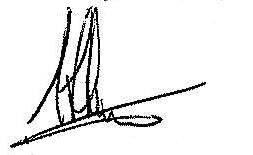 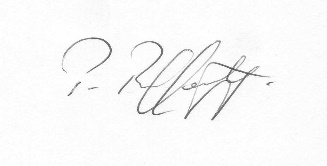 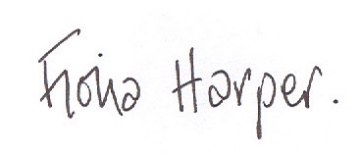 SJIB NATIONAL WORKING RULESWAGES AND CONDITIONS FOR 2022 & 2023PROMULGATION NOTICETwo-Year AgreementA two-year agreement has been reached with implementation dates on:		Year 1				3 January 2022		Year 2				2 January 2023Wages - SJIB National Working Rules – Section B, Rule 1.2The rates of pay are to be increased by the following percentages: Monday, 3 January 2022		2.5%Monday, 2 January 2023		2.5%The Approved Electrician rate will be: -Lodging Allowance – SJIB National Working Rules – Section B, Rule B31 and Appendix B1Lodging Allowance increases are based upon a formula which tracks the movement in the catering element of the Consumer Price Index and are subject to approval by HMRC. The rates effective from Monday, 3 January 2022 will be advised separately later this year.Mileage Allowance and Mileage Rate – SJIB National Working Rules – Section B, Rule B18.3With effect from Monday, 2 January 2023, the calculation of the actual distance between the shop and the job will be by way of the fastest route on the RAC Route Planner.Weekly Sick Pay in addition to SSP for Operatives and Adult Trainees – SJIB National Working Rules – Section E, Rule E5.1 and Appendix B1With effect from Monday, 2 January 2023, weekly sick pay in addition to SSP will increase as follows: Accidental Death Benefit On Site – SJIB National Working Rules – Section E, Rule E5.3 and Appendix B1With effect from Monday, 2 January 2023, the Accidental Death Benefit On Site for Operatives and Adult Trainees will increase to £70,000.This agreement is a complete package and is indivisible and is in full and final settlement of all wages and conditions claims over the period Monday, 3 January 2022 to Sunday, 31 December 2023 inclusive.Fiona HarperThe Secretary Pat RaffertyFor UNITE the UnionAlick SmithFor SELECT20222023+2.5%+2.5%Travel17.70 (+43p/hour)18.14 (+44p/hour)Shop15.54 (+38p/hour)15.93 (+39p/hour)Technician(£)Approved Electrician(£)Electrician(£)Labourer &Adult Trainee(£)Weeks 1 and 2NilNilNilNilWeeks 3 to 24190.00180.00170.00160.00Weeks 25 to 5295.0090.0085.0080.00SJIB Wages and Conditions for 2022 & 2023SJIB Wages and Conditions for 2022 & 2023SJIB Wages and Conditions for 2022 & 2023SJIB Wages and Conditions for 2022 & 2023SJIB Wages and Conditions for 2022 & 2023SJIB Wages and Conditions for 2022 & 2023SJIB Wages and Conditions for 2022 & 2023SJIB Wages and Conditions for 2022 & 2023SJIB Wages and Conditions for 2022 & 2023SJIB Wages and Conditions for 2022 & 2023SJIB Wages and Conditions for 2022 & 2023SJIB Wages and Conditions for 2022 & 2023SJIB Wages and Conditions for 2022 & 2023SJIB Wages and Conditions for 2022 & 2023SJIB Wages and Conditions for 2022 & 2023SJIB Wages and Conditions for 2022 & 2023SJIB Wages and Conditions for 2022 & 2023SJIB Wages and Conditions for 2022 & 2023SJIB Wages and Conditions for 2022 & 2023SJIB Wages and Conditions for 2022 & 2023SJIB Wages and Conditions for 2022 & 2023SJIB Wages and Conditions for 2022 & 2023SJIB Wages and Conditions for 2022 & 2023SJIB Wages and Conditions for 2022 & 2023SJIB Wages and Conditions for 2022 & 2023SJIB Wages and Conditions for 2022 & 2023SJIB Wages and Conditions for 2022 & 2023SJIB Wages and Conditions for 2022 & 2023SJIB Wages and Conditions for 2022 & 2023SJIB Wages and Conditions for 2022 & 2023SJIB Wages and Conditions for 2022 & 2023SJIB Wages and Conditions for 2022 & 2023SJIB Wages and Conditions for 2022 & 2023SJIB Wages and Conditions for 2022 & 2023SJIB Wages and Conditions for 2022 & 2023SJIB Wages and Conditions for 2022 & 2023SJIB Wages and Conditions for 2022 & 2023SJIB Wages and Conditions for 2022 & 2023SJIB Wages and Conditions for 2022 & 2023SJIB Wages and Conditions for 2022 & 2023SJIB National Wage Rates - 2022 to 2023SJIB National Wage Rates - 2022 to 2023SJIB National Wage Rates - 2022 to 2023SJIB National Wage Rates - 2022 to 2023SJIB National Wage Rates - 2022 to 2023SJIB National Wage Rates - 2022 to 2023SJIB National Wage Rates - 2022 to 2023SJIB National Wage Rates - 2022 to 2023SJIB National Wage Rates - 2022 to 2023SJIB National Wage Rates - 2022 to 2023SJIB National Wage Rates - 2022 to 2023SJIB National Wage Rates - 2022 to 2023SJIB National Wage Rates - 2022 to 2023SJIB National Wage Rates - 2022 to 2023SJIB National Wage Rates - 2022 to 2023SJIB National Wage Rates - 2022 to 2023SJIB National Wage Rates - 2022 to 2023SJIB National Wage Rates - 2022 to 2023SJIB National Wage Rates - 2022 to 2023SJIB National Wage Rates - 2022 to 2023Effective 03/01/2022Effective 03/01/2022Effective 03/01/2022Effective 03/01/2022Effective 03/01/2022Effective 03/01/2022Effective 03/01/2022Effective 02/01/2023Effective 02/01/2023Effective 02/01/2023Effective 02/01/2023Effective 02/01/2023Effective 02/01/2023Effective 02/01/20232.5%2.5%2.5%2.5%2.5%2.5%2.5%2.5%2.5%2.5%2.5%2.5%2.5%2.5%ShopShopInc.TravelTravelInc.ShopShopInc.TravelTravelInc.TechnicianTechnicianTechnicianTechnician£17.75£17.75£0.43£19.94£19.94£0.49£18.19£18.19£0.44£20.44£20.44£0.50Approved ElectricianApproved ElectricianApproved ElectricianApproved Electrician£15.54£15.54£0.38£17.70£17.70£0.43£15.93£15.93£0.39£18.14£18.14£0.44ElectricianElectricianElectricianElectrician£14.16£14.16£0.35£16.32£16.32£0.40£14.51£14.51£0.35£16.73£16.73£0.41LabourerLabourerLabourerLabourer£10.94£10.94£0.27£13.10£13.10£0.32£11.21£11.21£0.27£13.43£13.43£0.33Adult Trainee Stage 1Adult Trainee Stage 1Adult Trainee Stage 1Adult Trainee Stage 1£10.94£10.94£0.27£13.10£13.10£0.32£11.21£11.21£0.27£13.43£13.43£0.33Adult Trainee Stage 2Adult Trainee Stage 2Adult Trainee Stage 2Adult Trainee Stage 2£12.04£12.04£0.30£13.87£13.87£0.34£12.33£12.33£0.29£14.22£14.22£0.35Adult Trainee Stage 3Adult Trainee Stage 3Adult Trainee Stage 3Adult Trainee Stage 3£13.45£13.45£0.33£15.50£15.50£0.38£13.78£13.78£0.33£15.89£15.89£0.39Effective 03/01/2022Effective 03/01/2022Effective 03/01/2022Effective 03/01/2022Effective 03/01/2022Effective 03/01/2022Effective 03/01/2022Effective 02/01/2023Effective 02/01/2023Effective 02/01/2023Effective 02/01/2023Effective 02/01/2023Effective 02/01/2023Effective 02/01/2023Effective 03/01/2022Effective 03/01/2022Effective 03/01/2022Effective 03/01/2022Effective 03/01/2022Effective 03/01/2022Effective 03/01/2022Effective 02/01/2023Effective 02/01/2023Effective 02/01/2023Effective 02/01/2023Effective 02/01/2023Effective 02/01/2023Effective 02/01/2023At WorkAt WorkInc.At CollegeAt CollegeInc.At WorkAt WorkInc.At CollegeAt CollegeInc.Stage 1 ApprenticeStage 1 ApprenticeStage 1 ApprenticeStage 1 Apprentice£5.66£5.66£0.14£4.96£4.96£0.13£5.80£5.80£0.14£5.08£5.08£0.12Stage 2 ApprenticeStage 2 ApprenticeStage 2 ApprenticeStage 2 Apprentice£7.79£7.79£0.19£7.08£7.08£0.17£7.98£7.98£0.19£7.26£7.26£0.18Stage 3 ApprenticeStage 3 ApprenticeStage 3 ApprenticeStage 3 Apprentice£9.91£9.91£0.24£9.20£9.20£0.22£10.16£10.16£0.25£9.43£9.43£0.23Stage 3 FICA ApprenticeStage 3 FICA ApprenticeStage 3 FICA ApprenticeStage 3 FICA Apprentice£11.33£11.33£0.28£10.62£10.62£0.26£11.61£11.61£0.28£10.88£10.88£0.26Lodging Allowance - SJIB National Working Rules Section B, Rule B31 and Appendix B1Lodging Allowance - SJIB National Working Rules Section B, Rule B31 and Appendix B1Lodging Allowance - SJIB National Working Rules Section B, Rule B31 and Appendix B1Lodging Allowance - SJIB National Working Rules Section B, Rule B31 and Appendix B1Lodging Allowance - SJIB National Working Rules Section B, Rule B31 and Appendix B1Lodging Allowance - SJIB National Working Rules Section B, Rule B31 and Appendix B1Lodging Allowance - SJIB National Working Rules Section B, Rule B31 and Appendix B1Lodging Allowance - SJIB National Working Rules Section B, Rule B31 and Appendix B1Lodging Allowance - SJIB National Working Rules Section B, Rule B31 and Appendix B1Lodging Allowance - SJIB National Working Rules Section B, Rule B31 and Appendix B1Lodging Allowance - SJIB National Working Rules Section B, Rule B31 and Appendix B1Lodging Allowance - SJIB National Working Rules Section B, Rule B31 and Appendix B1Lodging Allowance - SJIB National Working Rules Section B, Rule B31 and Appendix B1Lodging Allowance - SJIB National Working Rules Section B, Rule B31 and Appendix B1Lodging Allowance - SJIB National Working Rules Section B, Rule B31 and Appendix B1Lodging Allowance - SJIB National Working Rules Section B, Rule B31 and Appendix B1Lodging Allowance - SJIB National Working Rules Section B, Rule B31 and Appendix B1Lodging Allowance - SJIB National Working Rules Section B, Rule B31 and Appendix B1Lodging Allowance - SJIB National Working Rules Section B, Rule B31 and Appendix B1Lodging Allowance - SJIB National Working Rules Section B, Rule B31 and Appendix B1Lodging Allowance increases are based on a formula which tracks the movement in the catering element of the Consumer Price Index and are subject to approval by HMRC.  The rates effective from Monday, 3 January 2022 will be advised separately later this year.Lodging Allowance increases are based on a formula which tracks the movement in the catering element of the Consumer Price Index and are subject to approval by HMRC.  The rates effective from Monday, 3 January 2022 will be advised separately later this year.Lodging Allowance increases are based on a formula which tracks the movement in the catering element of the Consumer Price Index and are subject to approval by HMRC.  The rates effective from Monday, 3 January 2022 will be advised separately later this year.Lodging Allowance increases are based on a formula which tracks the movement in the catering element of the Consumer Price Index and are subject to approval by HMRC.  The rates effective from Monday, 3 January 2022 will be advised separately later this year.Lodging Allowance increases are based on a formula which tracks the movement in the catering element of the Consumer Price Index and are subject to approval by HMRC.  The rates effective from Monday, 3 January 2022 will be advised separately later this year.Lodging Allowance increases are based on a formula which tracks the movement in the catering element of the Consumer Price Index and are subject to approval by HMRC.  The rates effective from Monday, 3 January 2022 will be advised separately later this year.Lodging Allowance increases are based on a formula which tracks the movement in the catering element of the Consumer Price Index and are subject to approval by HMRC.  The rates effective from Monday, 3 January 2022 will be advised separately later this year.Lodging Allowance increases are based on a formula which tracks the movement in the catering element of the Consumer Price Index and are subject to approval by HMRC.  The rates effective from Monday, 3 January 2022 will be advised separately later this year.Lodging Allowance increases are based on a formula which tracks the movement in the catering element of the Consumer Price Index and are subject to approval by HMRC.  The rates effective from Monday, 3 January 2022 will be advised separately later this year.Lodging Allowance increases are based on a formula which tracks the movement in the catering element of the Consumer Price Index and are subject to approval by HMRC.  The rates effective from Monday, 3 January 2022 will be advised separately later this year.Lodging Allowance increases are based on a formula which tracks the movement in the catering element of the Consumer Price Index and are subject to approval by HMRC.  The rates effective from Monday, 3 January 2022 will be advised separately later this year.Lodging Allowance increases are based on a formula which tracks the movement in the catering element of the Consumer Price Index and are subject to approval by HMRC.  The rates effective from Monday, 3 January 2022 will be advised separately later this year.Lodging Allowance increases are based on a formula which tracks the movement in the catering element of the Consumer Price Index and are subject to approval by HMRC.  The rates effective from Monday, 3 January 2022 will be advised separately later this year.Lodging Allowance increases are based on a formula which tracks the movement in the catering element of the Consumer Price Index and are subject to approval by HMRC.  The rates effective from Monday, 3 January 2022 will be advised separately later this year.Lodging Allowance increases are based on a formula which tracks the movement in the catering element of the Consumer Price Index and are subject to approval by HMRC.  The rates effective from Monday, 3 January 2022 will be advised separately later this year.Lodging Allowance increases are based on a formula which tracks the movement in the catering element of the Consumer Price Index and are subject to approval by HMRC.  The rates effective from Monday, 3 January 2022 will be advised separately later this year.Lodging Allowance increases are based on a formula which tracks the movement in the catering element of the Consumer Price Index and are subject to approval by HMRC.  The rates effective from Monday, 3 January 2022 will be advised separately later this year.Lodging Allowance increases are based on a formula which tracks the movement in the catering element of the Consumer Price Index and are subject to approval by HMRC.  The rates effective from Monday, 3 January 2022 will be advised separately later this year.Lodging Allowance increases are based on a formula which tracks the movement in the catering element of the Consumer Price Index and are subject to approval by HMRC.  The rates effective from Monday, 3 January 2022 will be advised separately later this year.Lodging Allowance increases are based on a formula which tracks the movement in the catering element of the Consumer Price Index and are subject to approval by HMRC.  The rates effective from Monday, 3 January 2022 will be advised separately later this year.Mileage Allowance and Mileage Rate SJIB National Working Rules Section B, Rule B18.3Mileage Allowance and Mileage Rate SJIB National Working Rules Section B, Rule B18.3Mileage Allowance and Mileage Rate SJIB National Working Rules Section B, Rule B18.3Mileage Allowance and Mileage Rate SJIB National Working Rules Section B, Rule B18.3Mileage Allowance and Mileage Rate SJIB National Working Rules Section B, Rule B18.3Mileage Allowance and Mileage Rate SJIB National Working Rules Section B, Rule B18.3Mileage Allowance and Mileage Rate SJIB National Working Rules Section B, Rule B18.3Mileage Allowance and Mileage Rate SJIB National Working Rules Section B, Rule B18.3Mileage Allowance and Mileage Rate SJIB National Working Rules Section B, Rule B18.3Mileage Allowance and Mileage Rate SJIB National Working Rules Section B, Rule B18.3Mileage Allowance and Mileage Rate SJIB National Working Rules Section B, Rule B18.3Mileage Allowance and Mileage Rate SJIB National Working Rules Section B, Rule B18.3Mileage Allowance and Mileage Rate SJIB National Working Rules Section B, Rule B18.3Mileage Allowance and Mileage Rate SJIB National Working Rules Section B, Rule B18.3Mileage Allowance and Mileage Rate SJIB National Working Rules Section B, Rule B18.3Mileage Allowance and Mileage Rate SJIB National Working Rules Section B, Rule B18.3Mileage Allowance and Mileage Rate SJIB National Working Rules Section B, Rule B18.3Mileage Allowance and Mileage Rate SJIB National Working Rules Section B, Rule B18.3Mileage Allowance and Mileage Rate SJIB National Working Rules Section B, Rule B18.3Mileage Allowance and Mileage Rate SJIB National Working Rules Section B, Rule B18.3With effect from Monday, 2 January 2023, the calculation of the actual distance between the shop and the job will be by way of the fastest route on RAC Route Planner.With effect from Monday, 2 January 2023, the calculation of the actual distance between the shop and the job will be by way of the fastest route on RAC Route Planner.With effect from Monday, 2 January 2023, the calculation of the actual distance between the shop and the job will be by way of the fastest route on RAC Route Planner.With effect from Monday, 2 January 2023, the calculation of the actual distance between the shop and the job will be by way of the fastest route on RAC Route Planner.With effect from Monday, 2 January 2023, the calculation of the actual distance between the shop and the job will be by way of the fastest route on RAC Route Planner.With effect from Monday, 2 January 2023, the calculation of the actual distance between the shop and the job will be by way of the fastest route on RAC Route Planner.With effect from Monday, 2 January 2023, the calculation of the actual distance between the shop and the job will be by way of the fastest route on RAC Route Planner.With effect from Monday, 2 January 2023, the calculation of the actual distance between the shop and the job will be by way of the fastest route on RAC Route Planner.With effect from Monday, 2 January 2023, the calculation of the actual distance between the shop and the job will be by way of the fastest route on RAC Route Planner.With effect from Monday, 2 January 2023, the calculation of the actual distance between the shop and the job will be by way of the fastest route on RAC Route Planner.With effect from Monday, 2 January 2023, the calculation of the actual distance between the shop and the job will be by way of the fastest route on RAC Route Planner.With effect from Monday, 2 January 2023, the calculation of the actual distance between the shop and the job will be by way of the fastest route on RAC Route Planner.With effect from Monday, 2 January 2023, the calculation of the actual distance between the shop and the job will be by way of the fastest route on RAC Route Planner.With effect from Monday, 2 January 2023, the calculation of the actual distance between the shop and the job will be by way of the fastest route on RAC Route Planner.With effect from Monday, 2 January 2023, the calculation of the actual distance between the shop and the job will be by way of the fastest route on RAC Route Planner.With effect from Monday, 2 January 2023, the calculation of the actual distance between the shop and the job will be by way of the fastest route on RAC Route Planner.With effect from Monday, 2 January 2023, the calculation of the actual distance between the shop and the job will be by way of the fastest route on RAC Route Planner.With effect from Monday, 2 January 2023, the calculation of the actual distance between the shop and the job will be by way of the fastest route on RAC Route Planner.With effect from Monday, 2 January 2023, the calculation of the actual distance between the shop and the job will be by way of the fastest route on RAC Route Planner.With effect from Monday, 2 January 2023, the calculation of the actual distance between the shop and the job will be by way of the fastest route on RAC Route Planner.With effect from Monday, 2 January 2023, the calculation of the actual distance between the shop and the job will be by way of the fastest route on RAC Route Planner.With effect from Monday, 2 January 2023, the calculation of the actual distance between the shop and the job will be by way of the fastest route on RAC Route Planner.With effect from Monday, 2 January 2023, the calculation of the actual distance between the shop and the job will be by way of the fastest route on RAC Route Planner.With effect from Monday, 2 January 2023, the calculation of the actual distance between the shop and the job will be by way of the fastest route on RAC Route Planner.With effect from Monday, 2 January 2023, the calculation of the actual distance between the shop and the job will be by way of the fastest route on RAC Route Planner.With effect from Monday, 2 January 2023, the calculation of the actual distance between the shop and the job will be by way of the fastest route on RAC Route Planner.With effect from Monday, 2 January 2023, the calculation of the actual distance between the shop and the job will be by way of the fastest route on RAC Route Planner.With effect from Monday, 2 January 2023, the calculation of the actual distance between the shop and the job will be by way of the fastest route on RAC Route Planner.With effect from Monday, 2 January 2023, the calculation of the actual distance between the shop and the job will be by way of the fastest route on RAC Route Planner.With effect from Monday, 2 January 2023, the calculation of the actual distance between the shop and the job will be by way of the fastest route on RAC Route Planner.With effect from Monday, 2 January 2023, the calculation of the actual distance between the shop and the job will be by way of the fastest route on RAC Route Planner.With effect from Monday, 2 January 2023, the calculation of the actual distance between the shop and the job will be by way of the fastest route on RAC Route Planner.With effect from Monday, 2 January 2023, the calculation of the actual distance between the shop and the job will be by way of the fastest route on RAC Route Planner.With effect from Monday, 2 January 2023, the calculation of the actual distance between the shop and the job will be by way of the fastest route on RAC Route Planner.With effect from Monday, 2 January 2023, the calculation of the actual distance between the shop and the job will be by way of the fastest route on RAC Route Planner.With effect from Monday, 2 January 2023, the calculation of the actual distance between the shop and the job will be by way of the fastest route on RAC Route Planner.With effect from Monday, 2 January 2023, the calculation of the actual distance between the shop and the job will be by way of the fastest route on RAC Route Planner.With effect from Monday, 2 January 2023, the calculation of the actual distance between the shop and the job will be by way of the fastest route on RAC Route Planner.Weekly Sick Pay in Addition to SSP for Operatives and Adult Trainees - SJIB National Working Rules Section E, Rule E5.1 and Appendix B1Weekly Sick Pay in Addition to SSP for Operatives and Adult Trainees - SJIB National Working Rules Section E, Rule E5.1 and Appendix B1Weekly Sick Pay in Addition to SSP for Operatives and Adult Trainees - SJIB National Working Rules Section E, Rule E5.1 and Appendix B1Weekly Sick Pay in Addition to SSP for Operatives and Adult Trainees - SJIB National Working Rules Section E, Rule E5.1 and Appendix B1Weekly Sick Pay in Addition to SSP for Operatives and Adult Trainees - SJIB National Working Rules Section E, Rule E5.1 and Appendix B1Weekly Sick Pay in Addition to SSP for Operatives and Adult Trainees - SJIB National Working Rules Section E, Rule E5.1 and Appendix B1Weekly Sick Pay in Addition to SSP for Operatives and Adult Trainees - SJIB National Working Rules Section E, Rule E5.1 and Appendix B1Weekly Sick Pay in Addition to SSP for Operatives and Adult Trainees - SJIB National Working Rules Section E, Rule E5.1 and Appendix B1Weekly Sick Pay in Addition to SSP for Operatives and Adult Trainees - SJIB National Working Rules Section E, Rule E5.1 and Appendix B1Weekly Sick Pay in Addition to SSP for Operatives and Adult Trainees - SJIB National Working Rules Section E, Rule E5.1 and Appendix B1Weekly Sick Pay in Addition to SSP for Operatives and Adult Trainees - SJIB National Working Rules Section E, Rule E5.1 and Appendix B1Weekly Sick Pay in Addition to SSP for Operatives and Adult Trainees - SJIB National Working Rules Section E, Rule E5.1 and Appendix B1Weekly Sick Pay in Addition to SSP for Operatives and Adult Trainees - SJIB National Working Rules Section E, Rule E5.1 and Appendix B1Weekly Sick Pay in Addition to SSP for Operatives and Adult Trainees - SJIB National Working Rules Section E, Rule E5.1 and Appendix B1Weekly Sick Pay in Addition to SSP for Operatives and Adult Trainees - SJIB National Working Rules Section E, Rule E5.1 and Appendix B1Weekly Sick Pay in Addition to SSP for Operatives and Adult Trainees - SJIB National Working Rules Section E, Rule E5.1 and Appendix B1Weekly Sick Pay in Addition to SSP for Operatives and Adult Trainees - SJIB National Working Rules Section E, Rule E5.1 and Appendix B1Weekly Sick Pay in Addition to SSP for Operatives and Adult Trainees - SJIB National Working Rules Section E, Rule E5.1 and Appendix B1Weekly Sick Pay in Addition to SSP for Operatives and Adult Trainees - SJIB National Working Rules Section E, Rule E5.1 and Appendix B1Weekly Sick Pay in Addition to SSP for Operatives and Adult Trainees - SJIB National Working Rules Section E, Rule E5.1 and Appendix B1With effect from Monday, 2 January 2023, weekly sick pay in addition to SSP will increase as follows.With effect from Monday, 2 January 2023, weekly sick pay in addition to SSP will increase as follows.With effect from Monday, 2 January 2023, weekly sick pay in addition to SSP will increase as follows.With effect from Monday, 2 January 2023, weekly sick pay in addition to SSP will increase as follows.With effect from Monday, 2 January 2023, weekly sick pay in addition to SSP will increase as follows.With effect from Monday, 2 January 2023, weekly sick pay in addition to SSP will increase as follows.With effect from Monday, 2 January 2023, weekly sick pay in addition to SSP will increase as follows.With effect from Monday, 2 January 2023, weekly sick pay in addition to SSP will increase as follows.With effect from Monday, 2 January 2023, weekly sick pay in addition to SSP will increase as follows.With effect from Monday, 2 January 2023, weekly sick pay in addition to SSP will increase as follows.With effect from Monday, 2 January 2023, weekly sick pay in addition to SSP will increase as follows.With effect from Monday, 2 January 2023, weekly sick pay in addition to SSP will increase as follows.With effect from Monday, 2 January 2023, weekly sick pay in addition to SSP will increase as follows.With effect from Monday, 2 January 2023, weekly sick pay in addition to SSP will increase as follows.With effect from Monday, 2 January 2023, weekly sick pay in addition to SSP will increase as follows.With effect from Monday, 2 January 2023, weekly sick pay in addition to SSP will increase as follows.With effect from Monday, 2 January 2023, weekly sick pay in addition to SSP will increase as follows.With effect from Monday, 2 January 2023, weekly sick pay in addition to SSP will increase as follows.With effect from Monday, 2 January 2023, weekly sick pay in addition to SSP will increase as follows.With effect from Monday, 2 January 2023, weekly sick pay in addition to SSP will increase as follows.TechnicianTechnicianTechnicianApproved ElectricianApproved ElectricianApproved ElectricianApproved ElectricianApproved ElectricianElectricianElectricianElectricianElectricianLabourer & Adult TraineeLabourer & Adult TraineeLabourer & Adult TraineeTechnicianTechnicianTechnicianApproved ElectricianApproved ElectricianApproved ElectricianApproved ElectricianApproved ElectricianElectricianElectricianElectricianElectricianLabourer & Adult TraineeLabourer & Adult TraineeLabourer & Adult TraineeWeeks 1 and 2Weeks 1 and 2Weeks 1 and 2Weeks 1 and 2NilNilNilNilNilNilNilNilNilNilNilNilNilNilNilWeeks 3 to 24Weeks 3 to 24Weeks 3 to 24Weeks 3 to 24£190£190£190£180£180£180£180£180£170£170£170£170£160£160£160Weeks 25 to 52 Weeks 25 to 52 Weeks 25 to 52 Weeks 25 to 52 £95£95£95£90£90£90£90£90£85£85£85£85£80£80£80Accidental Death Benefit On Site - SJIB National Working Rules Section E, Rule E5.3 and Appendix B1Accidental Death Benefit On Site - SJIB National Working Rules Section E, Rule E5.3 and Appendix B1Accidental Death Benefit On Site - SJIB National Working Rules Section E, Rule E5.3 and Appendix B1Accidental Death Benefit On Site - SJIB National Working Rules Section E, Rule E5.3 and Appendix B1Accidental Death Benefit On Site - SJIB National Working Rules Section E, Rule E5.3 and Appendix B1Accidental Death Benefit On Site - SJIB National Working Rules Section E, Rule E5.3 and Appendix B1Accidental Death Benefit On Site - SJIB National Working Rules Section E, Rule E5.3 and Appendix B1Accidental Death Benefit On Site - SJIB National Working Rules Section E, Rule E5.3 and Appendix B1Accidental Death Benefit On Site - SJIB National Working Rules Section E, Rule E5.3 and Appendix B1Accidental Death Benefit On Site - SJIB National Working Rules Section E, Rule E5.3 and Appendix B1Accidental Death Benefit On Site - SJIB National Working Rules Section E, Rule E5.3 and Appendix B1Accidental Death Benefit On Site - SJIB National Working Rules Section E, Rule E5.3 and Appendix B1Accidental Death Benefit On Site - SJIB National Working Rules Section E, Rule E5.3 and Appendix B1Accidental Death Benefit On Site - SJIB National Working Rules Section E, Rule E5.3 and Appendix B1Accidental Death Benefit On Site - SJIB National Working Rules Section E, Rule E5.3 and Appendix B1Accidental Death Benefit On Site - SJIB National Working Rules Section E, Rule E5.3 and Appendix B1Accidental Death Benefit On Site - SJIB National Working Rules Section E, Rule E5.3 and Appendix B1Accidental Death Benefit On Site - SJIB National Working Rules Section E, Rule E5.3 and Appendix B1Accidental Death Benefit On Site - SJIB National Working Rules Section E, Rule E5.3 and Appendix B1Accidental Death Benefit On Site - SJIB National Working Rules Section E, Rule E5.3 and Appendix B1With effect from Monday, 2 January 2023, the Accidental Death Benefit On Site for Operatives and Adult Trainees will increase to £70,000.With effect from Monday, 2 January 2023, the Accidental Death Benefit On Site for Operatives and Adult Trainees will increase to £70,000.With effect from Monday, 2 January 2023, the Accidental Death Benefit On Site for Operatives and Adult Trainees will increase to £70,000.With effect from Monday, 2 January 2023, the Accidental Death Benefit On Site for Operatives and Adult Trainees will increase to £70,000.With effect from Monday, 2 January 2023, the Accidental Death Benefit On Site for Operatives and Adult Trainees will increase to £70,000.With effect from Monday, 2 January 2023, the Accidental Death Benefit On Site for Operatives and Adult Trainees will increase to £70,000.With effect from Monday, 2 January 2023, the Accidental Death Benefit On Site for Operatives and Adult Trainees will increase to £70,000.With effect from Monday, 2 January 2023, the Accidental Death Benefit On Site for Operatives and Adult Trainees will increase to £70,000.With effect from Monday, 2 January 2023, the Accidental Death Benefit On Site for Operatives and Adult Trainees will increase to £70,000.With effect from Monday, 2 January 2023, the Accidental Death Benefit On Site for Operatives and Adult Trainees will increase to £70,000.With effect from Monday, 2 January 2023, the Accidental Death Benefit On Site for Operatives and Adult Trainees will increase to £70,000.With effect from Monday, 2 January 2023, the Accidental Death Benefit On Site for Operatives and Adult Trainees will increase to £70,000.With effect from Monday, 2 January 2023, the Accidental Death Benefit On Site for Operatives and Adult Trainees will increase to £70,000.With effect from Monday, 2 January 2023, the Accidental Death Benefit On Site for Operatives and Adult Trainees will increase to £70,000.With effect from Monday, 2 January 2023, the Accidental Death Benefit On Site for Operatives and Adult Trainees will increase to £70,000.With effect from Monday, 2 January 2023, the Accidental Death Benefit On Site for Operatives and Adult Trainees will increase to £70,000.With effect from Monday, 2 January 2023, the Accidental Death Benefit On Site for Operatives and Adult Trainees will increase to £70,000.With effect from Monday, 2 January 2023, the Accidental Death Benefit On Site for Operatives and Adult Trainees will increase to £70,000.With effect from Monday, 2 January 2023, the Accidental Death Benefit On Site for Operatives and Adult Trainees will increase to £70,000.With effect from Monday, 2 January 2023, the Accidental Death Benefit On Site for Operatives and Adult Trainees will increase to £70,000.BenefitsBenefitsBenefitsBenefitsOperatives and Adult TraineesOperatives and Adult TraineesOperatives and Adult TraineesOperatives and Adult TraineesOperatives and Adult TraineesOperatives and Adult TraineesOperatives and Adult TraineesApprenticesApprenticesApprenticesApprenticesApprenticesApprenticesApprenticesApprenticesDeath BenefitDeath BenefitDeath BenefitDeath Benefit£30,000£30,000£30,000£30,000£30,000£30,000£30,000£10,000£10,000£10,000£10,000£10,000£10,000£10,000£10,000Accidental Death Benefit On SiteAccidental Death Benefit On SiteAccidental Death Benefit On SiteAccidental Death Benefit On Site£70,000£70,000£70,000£70,000£70,000£70,000£70,000£25,000£25,000£25,000£25,000£25,000£25,000£25,000£25,000Total Accidental Death Benefit On SiteTotal Accidental Death Benefit On SiteTotal Accidental Death Benefit On SiteTotal Accidental Death Benefit On Site£100,000 (£30,000 + £70,000)£100,000 (£30,000 + £70,000)£100,000 (£30,000 + £70,000)£100,000 (£30,000 + £70,000)£100,000 (£30,000 + £70,000)£100,000 (£30,000 + £70,000)£100,000 (£30,000 + £70,000)£35,000 (£10,000 + £25,000)£35,000 (£10,000 + £25,000)£35,000 (£10,000 + £25,000)£35,000 (£10,000 + £25,000)£35,000 (£10,000 + £25,000)£35,000 (£10,000 + £25,000)£35,000 (£10,000 + £25,000)£35,000 (£10,000 + £25,000)Permanent and Total Disability BenefitPermanent and Total Disability BenefitPermanent and Total Disability BenefitPermanent and Total Disability BenefitUp to £50,000Up to £50,000Up to £50,000Up to £50,000Up to £50,000Up to £50,000Up to £50,000Up to £10,000Up to £10,000Up to £10,000Up to £10,000Up to £10,000Up to £10,000Up to £10,000Up to £10,000Accidental Dismemberment BenefitAccidental Dismemberment BenefitAccidental Dismemberment BenefitAccidental Dismemberment Benefit£4,000£4,000£4,000£4,000£4,000£4,000£4,000£2,000£2,000£2,000£2,000£2,000£2,000£2,000£2,000